Что  должен знать ребенок, поступающий в школу1. Общий кругозор:Фамилия, имя. Дата рождения. Возраст. Как зовут родителей. Домашний адрес. В какой стране живет. Знание животных (диких, домашних, северных и южных стран). Знание растений. Знание профессий, видов спорта, транспорта. Быт людей. Уметь объяснить закономерности природных явлений. Времена года, месяцы по сезонам, дни недели.2. Мышление:Определение четвертого лишнего. Классификация, обобщение.Сходство/различия. Умение решать логические задачи. Сложение фигур из частей. Сложение из счетных палочек. Постройки из кубиков по чертежу, счет использованных кубиков.3. Внимание:Устойчивость (сравнение 2-х картинок с 10-15 различиями).Переключение. Распределение.4.Память: Повтор 10 слов или цифр.	Запоминание картинок, фигур, символов (до 10 шт.). Пересказ текстов.5. Речь:Артикуляция, произношение. Отвечать на вопросы и задавать их.Строить рассказы по картинкам. Сочинять сказки. Составлять предложения. Заучивать наизусть стихи, прозу.6. Моторика:Правильно держать ручку, карандаш, кисточку. Уметь чертить прямую линию. Писать печатную букву по образцу. Вырезать из бумаги. 	Аккуратно клеить. Рисовать как отдельные образцы, так и сюжетные картинки. 	Лепить как отдельные образы, так и целые композиции. 	Изготавливать аппликации.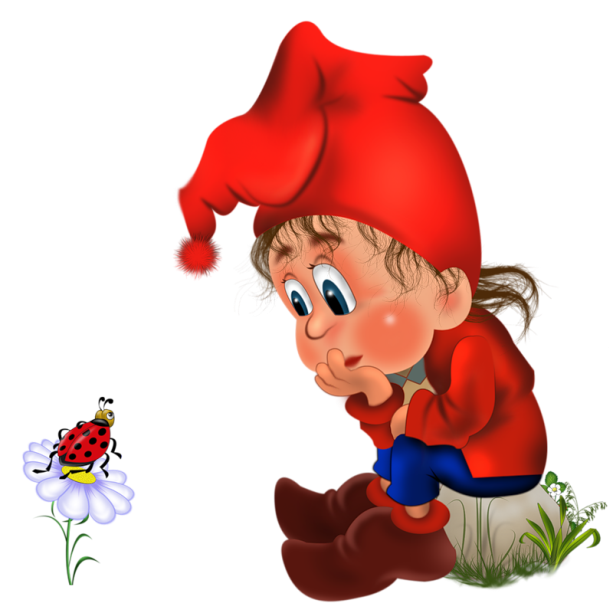 7. Математические знания:Знать цифры (от 0 до 9).Называть числа в прямом и обратном порядке.Решать элементарные задачи на сложение и вычитание.Соотносить цифру и число предметов.Ориентироваться на листе бумаги в клетку.